Unaprjeđenje usluga za djecu u sustavu ranog i predškolskog odgoja i obrazovanja – projekt „Sretni mališani“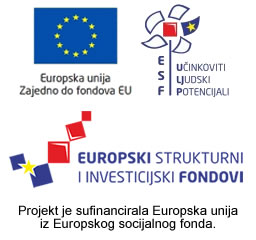 Nositelj projekta: Grad Gospić Partneri: Dječji vrtić Pahuljica i Općina PerušićProjektom se radno vrijeme Dječjeg vrtića Pahuljica u područnim vrtićima Gospić i Perušić produljuje za četiri sata. Za razvoj novih vještina i kreativnosti, u produljenom boravku provoditi će se tri posebna programa (program engleskog jezika, glazbeni i sportski program). Za kvalitetnu uslugu produljenog boravka zaposliti će se 3 odgojitelja, stručni suradnik – psiholog, 2 kuharice, 2 spremačice i voditelj/ica projekta, koji će sudjelovati na edukacijama usmjerenima na jačanje stručnih kompetencija.Cilj projekta je doprinijeti usklađivanju poslovnog i obiteljskog života obitelji s uzdržavanim članovima uključenim u programe ranog i predškolskog odgoja s područja Gospića i Perušića.Vrijednost projekta: 1.005.888,52 HRKUkupan iznos bespovratnih sredstava: 1.005.888,52 HRKIznos EU potpore: 85 %Državni proračun RH: 15%Trajanje projekta: 20 mjeseci (23.12.2021. – 23.08.2023.)Kontakt osoba: voditeljica projekta Tanja Borovac, 098 161 4153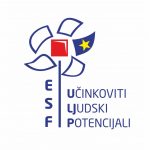 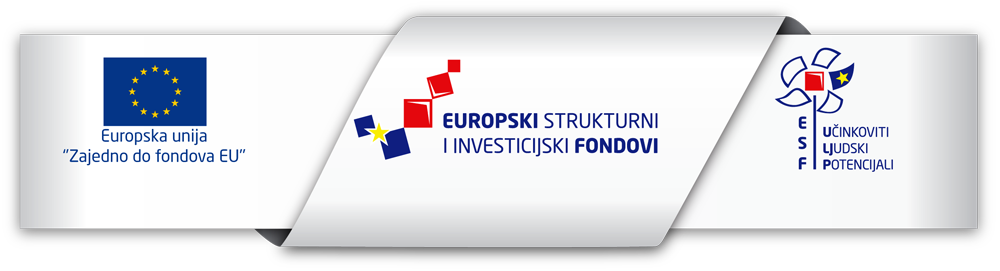 Projekt je sufinancirala Europska unija iz Europskog socijalnog fondaZa više informacija o EU fondovima molimo posjetite web stranicu: www.strukturnifondovi.hr Europski socijalni fond